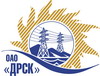 Открытое акционерное общество«Дальневосточная распределительная сетевая  компания»ПРОТОКОЛ ВЫБОРА ПОБЕДИТЕЛЯПРЕДМЕТ ЗАКУПКИ: на право заключения договора на выполнение работ: «Расчистка просеки вручную. Расширение просеки до нормативных пределов РП-2013-ВЛ-116 «НГРЭС» для нужд филиала «Южно-Якутские электрические сети»  (закупка 445 раздела 1.1.  ГКПЗ 2013 г. ОЗП).Плановая стоимость: 740 200,0 руб. без НДС. Приказ на проведение закупки от 02.04.2013 № 134. ПРИСУТСТВОВАЛИ: постоянно действующая Закупочная комиссия 2-го уровня.ВОПРОСЫ ЗАСЕДАНИЯ ЗАКУПОЧНОЙ КОМИССИИ:О ранжировке предложений после проведения переторжки. Выбор победителя закупки.ОТМЕТИЛИ:В соответствии с критериями и процедурами оценки, изложенными в документации о закупке после проведения переторжки,  предлагается ранжировать предложения следующим образом:1 место: ООО «Транзитстрой» г. Нерюнгри с ценой 716 440,0  руб. без НДС (НДС не предусмотрен). В цену включены все налоги и обязательные платежи, все скидки. Срок выполнения: с май 2013 г. по  август 2013 г. Продолжительность выполнения работ 90 дней.  Условия оплаты: без аванса, текущие платежи выплачиваются в течение 30 (тридцати) дней следующих за месяцем в котором выполнены работы, после подписания справки о стоимости выполненных работ КС-3. Гарантия на выполненные работы  24 месяца. Предложение имеет статус оферты и действует в течение 90 дней с даты вскрытия конвертов (16.04.2013 г.)2 место: ИП Кадыров С.А. г. Нерюнгри с ценой 725 200,0  руб. без НДС (НДС не предусмотрен). В цену включены все налоги и обязательные платежи, все скидки. Срок выполнения: с май 2013 г. по  август 2013 г. Продолжительность выполнения работ 90 дней.  Условия оплаты: без аванса, текущие платежи выплачиваются в течение 30 (тридцати) дней следующих за месяцем в котором выполнены работы, после подписания справки о стоимости выполненных работ КС-3. Гарантия на выполненные работы  24 месяца. Предложение имеет статус оферты и действует в течение 90 дней с даты вскрытия конвертов (16.04.2013 г.)На основании вышеприведенной ранжировки предложений Участников закупки после проведения переторжки предлагается признать Победителем Участника занявшего первое место.РЕШИЛИ:Утвердить ранжировку предложений участников:1 место - ООО «Транзитстрой» г. Нерюнгри2 место - ИП Кадыров С.А. г. НерюнгриПризнать Победителем закупки - ООО «Транзитстрой» г. Нерюнгри с ценой 716 440,0  руб. без НДС (НДС не предусмотрен). В цену включены все налоги и обязательные платежи, все скидки. Срок выполнения: с май 2013 г. по  август 2013 г. Продолжительность выполнения работ 90 дней.  Условия оплаты: без аванса, текущие платежи выплачиваются в течение 30 (тридцати) дней следующих за месяцем в котором выполнены работы, после подписания справки о стоимости выполненных работ КС-3. Гарантия на выполненные работы  24 месяца. Предложение имеет статус оферты и действует в течение 90 дней с даты вскрытия конвертов (16.04.2013 г.)Ответственный секретарь Закупочной комиссии 2 уровня                              О.А.МоторинаТехнический секретарь Закупочной комиссии 2 уровня                                    О.В.Чувашова            №  260/УР-ВПг. Благовещенск13 мая 2013 г.